Publicado en Madrid, 11 diciembre de 2017 el 11/12/2017 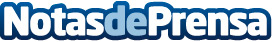 AROMA+KIT propone sus kits de aromaterapia para sorprender en NavidadSus tratamientos aromaterapeúticos con difusor USB favorecen el relax, la energía y la vitalidad tanto en casa como en la oficinaDatos de contacto:María Contenente91 302 28 60Nota de prensa publicada en: https://www.notasdeprensa.es/aroma-kit-propone-sus-kits-de-aromaterapia Categorias: Moda Consumo Oficinas http://www.notasdeprensa.es